STRENSALL WITH TOWTHORPE PARISH COUNCIL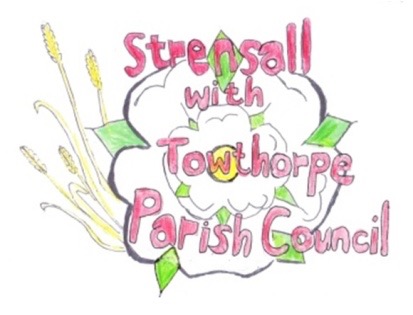 The Village Hall, Northfields, Strensall, York YO325XWe-mail: strensalltowthorpePC@outlook.com              phone: 01904 491569MINUTES OF A PLANNING COMMITTEE MEETING HELD ON TUESDAY 25th JANUARY 2022 AT 6.30PMCouncillors Present:		Andrew Bolton 		John Chapman 						Tony Fisher 			Ray Maher														 In Attendance:		Fiona Hill - Parish ClerkPublic Present:		0  a) To receive apologies for absence given in advance of the meeting: 			Chris Chambers and Lawrence Mattinsonb) To consider the approval of reasons given for absence: 			            Resolved – Approved (Unanimous)                                 To receive any declarations of interest under the Parish Council Code of Conduct or Members register of interests: NoneTo approve the minutes of the monthly Parish Council meeting of 11th January 2022:		Resolved – Approved (Unanimous) To discuss any ongoing issues and information received: 21/00550/EXTH - 4 York Road – A CYC Planning Enforcement Officer had visited site and no enforcement action will be taken. They advised that the dropped kerb is considered as transport/highway issue and they have been notified.To consider and respond to consultations from City of York Council to the followingplanning applications:22/00001/FUL - Two storey side extension, single storey rear extension, 2no. dormers to front, 1no. dormer to rear following demolition of garage and conservatory @ 29 Southfields RoadResolved – No Objection, but the application includes a full width rear dormer, which is not normally supported in a Conservation Area and this property is in Conservation Area 23 (Unanimous)22/00019/FUL - Single storey rear extension and replacement fenestration @ The Coach House,  Southfields RoadResolved – Objects, in the strongest terms, as this re-fenestration is totally unacceptable in a Conservation Area and this property is in Conservation Area 23 (Unanimous)22/00026/FUL - Replacement of cooler plant and erection of 2.4m high enclosure to rear @ Tesco, 40 The VillageResolved – No Objections (Unanimous)To note planning decisions received: 21/02536/FUL - Single storey rear extension @ 27 Park Gate – Approved21/02537/FUL - Use of existing garage as a dog grooming room (use class E) @ 37 Riverside Walk – Approved21/02546/FUL - Hip to gable roof extensions to both sides with dormers to front and rear @ Caldie, West End - Approved21/02584/FUL - Conversion of existing garage into habitable area @ 6 Melcombe Avenue – Approved21/02685/TCA - Crown reduce and lift 1no. Lime tree in a Conservation Area @ The Vicarage, 10 York Road – Consented      21/99	To confirm date of next meeting as Tuesday 08th February 2022 @ 6.30 p.m.				Resolved – Approved (Unanimous)